1. Match. 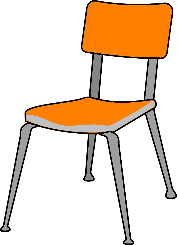 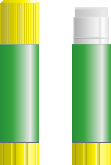 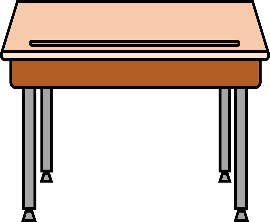 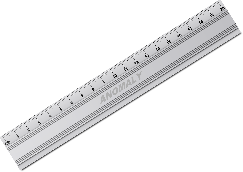 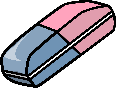 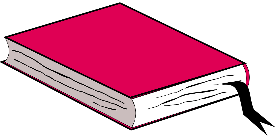 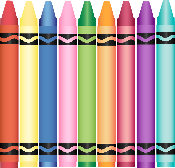 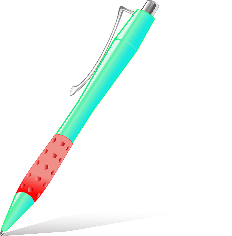 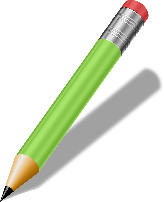 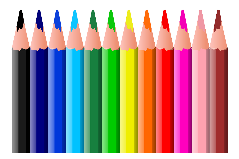 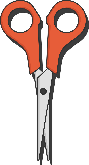 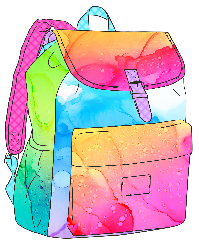 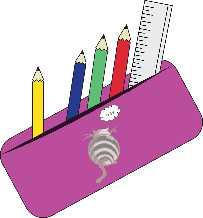 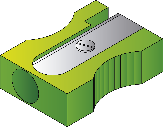 2. Read and draw. Then colour.3. Look and write.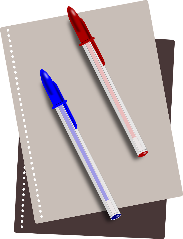 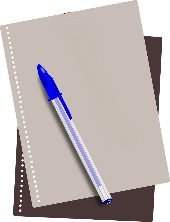 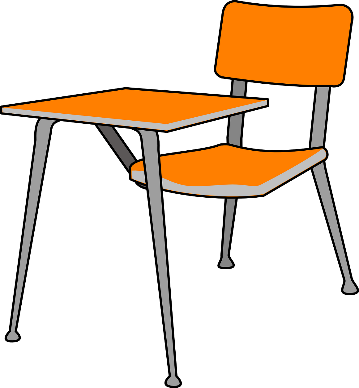 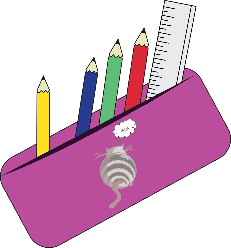 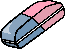 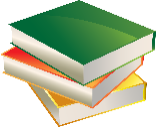 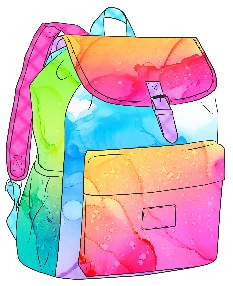 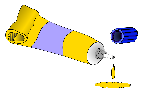 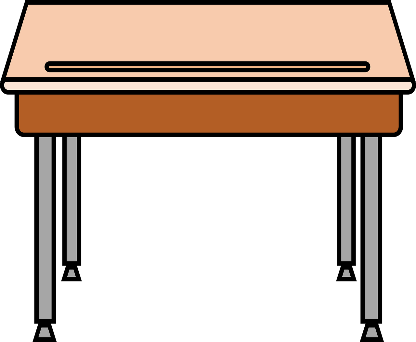 TOPIC: SchoolSUBTOPICS: school material; colours; prepositions in, on, under, nearLEVEL: A1Name: ____________________________    Surname: ____________________________    Nber: ____   Grade/Class: _____Name: ____________________________    Surname: ____________________________    Nber: ____   Grade/Class: _____Name: ____________________________    Surname: ____________________________    Nber: ____   Grade/Class: _____